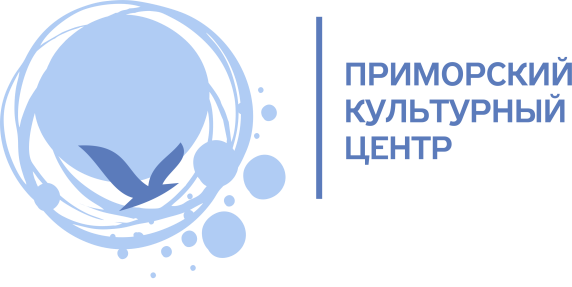 Свечу памяти зажгут в сквере имени Льва Мациевича 22 июня 2022г. в 12:00 в сквере имени Льва Мациевича (ул. Аэродромная, д.11) пройдёт акция «Свеча памяти», посвящённая Дню памяти и скорби. В день, когда 81 год назад началась Великая Отечественная война, участники акции зажгут свечи и возложат живые цветы к стеле, установленной в сквере.В 12:15 в сквере зазвучит метроном и будет объявлена минута молчания, которая пройдёт в этот день по всей стране. В этот день прозвучат стихи о войне, о подвиге и героизме наших соотечественников. Участники акции зажгут свечи и понесут их к стеле в центре сквера. Присоединиться к акции и зажечь свою свечу в память о тех, кто боролся с фашизмом и чью жизнь унесла война, сможет любой желающий в течение всего мероприятия. Каждый год 22 июня, в День памяти и скорби, проходит общенациональная акция «Свеча памяти» – по всей России зажигаются свечи в память о всех тех, кто погиб во время Великой Отечественной войны, защищая нашу мирную жизнь. Также в 2022 году была учреждена Всероссийская минута молчания, которая будет проходить одновременно во всех регионах России в 12:15 по московскому времени. Это точное время выхода в эфир обращения к советским гражданам о нападении Германии на СССР.Дата: 22.06.22 в 12:00
Адрес: Сквер имени Льва Мациевича (ул. Аэродромная, д.11)
Контакты для СМИ: 
Елена Клименко
Начальник отдела по связям с общественностью и рекламе
СПб ГБУ «Приморский культурный центр»
+7 (911) 935-54-62, pr@pkcentr.ru